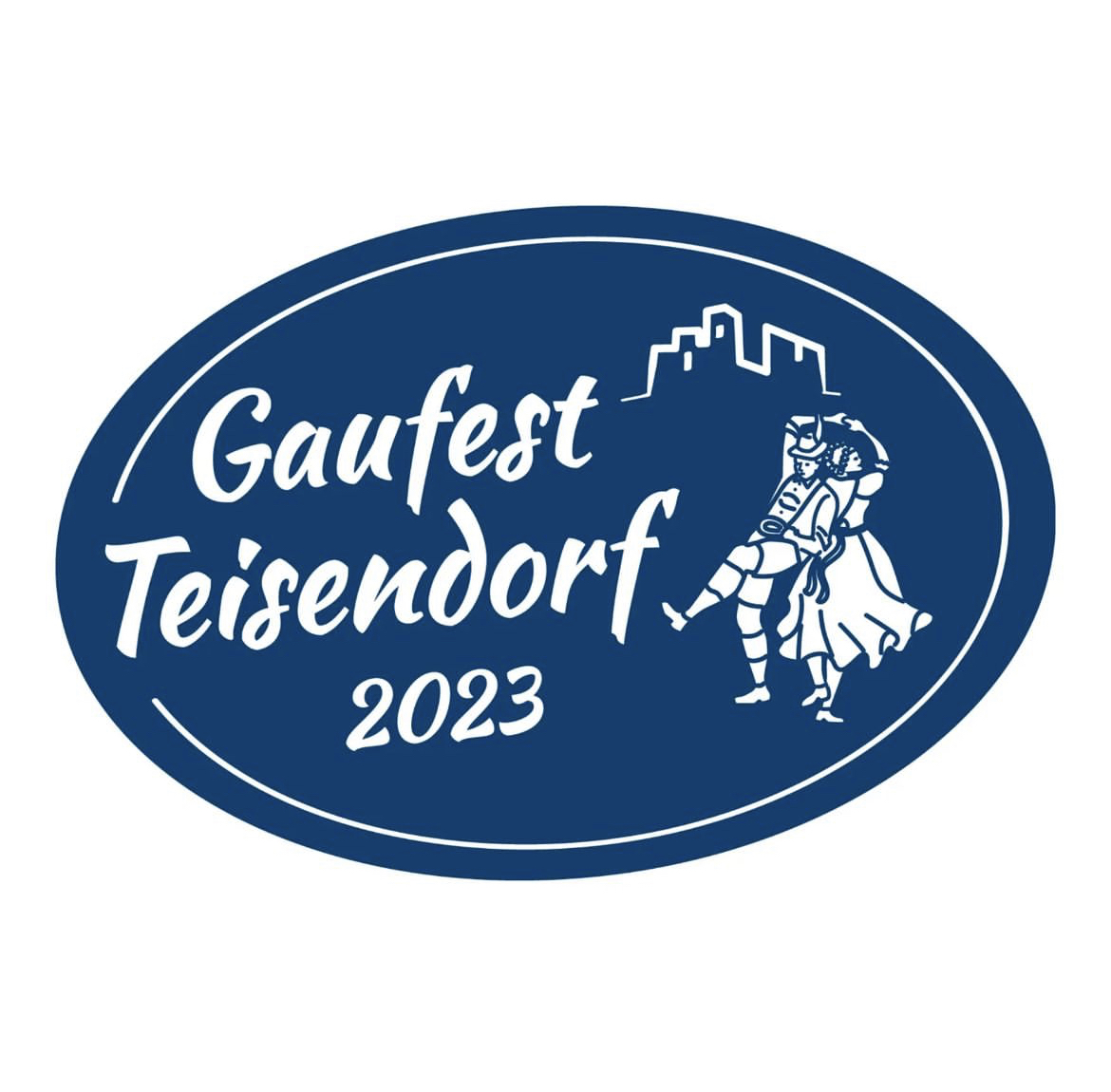 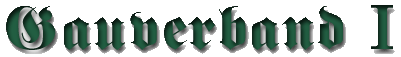 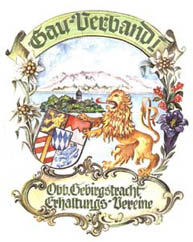 ANMELDUNGGaujugendtag des Gauverbandes I„midanand danzt- g’sunga und g’spielt“22.07.2023 in TeisendorfVEREIN (Name, Ort):		____________________________Verantwortliche Person:	____________________________			Adresse:    ____________________________		      Telefonnr.: 	____________________________ 	       E-Mail-Adresse:	____________________________Anzahl - Kinder:			____________________________               Jugendliche:		____________________________Wie Viele Tänze/Plattler	____________________________Anreise		    PKW	_________		Bus	__________Anmeldung bitte bis spätestens 30.04.2023 an:					Christian Kammerbauer,					Brunnenweg 5, 84513 Töging					E-Mail: christian.kammerbauer@web.de					Tel.: 	   08631/95030_________________________Datum, Unterschrift Jugendleiter